○ With the transition to maintaining distance in daily life in relation to COVID-19, the phased and sequential reopening of elementary, middle, and high schools will begin nationwide in 2020.[Starting date for classes according to grade]  ※ Smaller elementary and middle schools with no more than 60 students in the region, excluding special and metropolitan cities, are allowed to reopen their on-campus classes from May 20, and the dates and methods will be determined individually according to the municipal and provincial conditions.○ Individual municipal and provincial education offices and schools are given the discretion to determine how to manage various academic affairs* considering the trends in infectious disease by region and density by school. Please follow the instructions of each school for further details on the on-campus classes.    * △ Staggering school hours by grade and class △ Having a mix of remote classes and on-campus classes, △ Assigning some classes to the morning and others to the afternoon, △ Taking a flexible approach to the length of classes, etc. ○ Beginning a week before the start of the on-campus classes, each family must participate in the self-diagnosis of students' health conditions through the NEIS survey system. See [Attached 1]. ○ Students suspected of having COVID-19 (fever of 37.5°C or higher, respiratory symptoms) must contact their homeroom teachers without returning to school.  ○ Please be sure to follow precautions while at school, such as frequent ventilation as well as disinfecting individual desks and personal belongings, wearing masks, washing hands, practicing good cough etiquette, and informing teachers right away when feeling ill. See [Attached 2].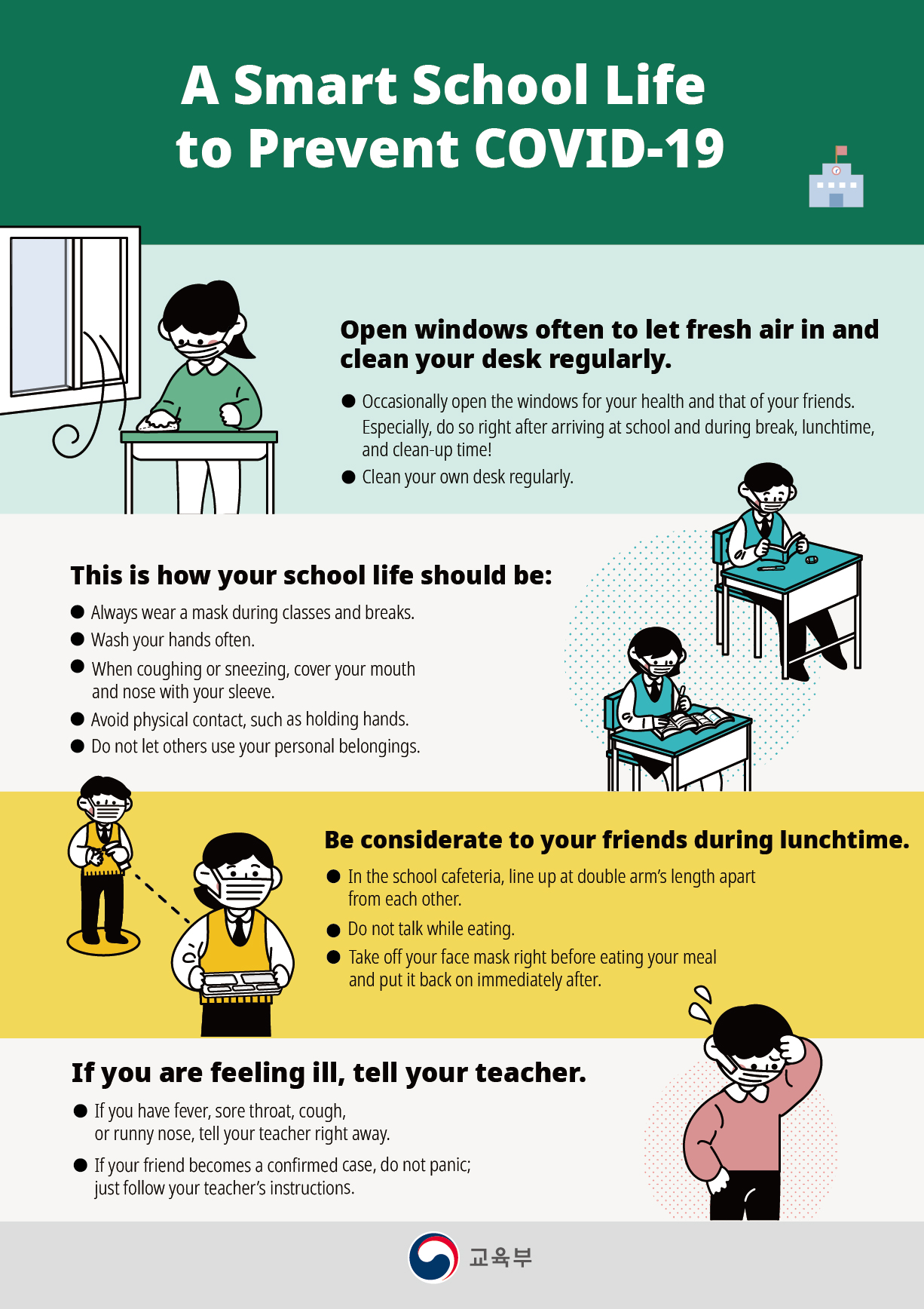 Guidelines on On-campus Classes for Multicultural Families PhaseScheduleApplicable studentsApplicable studentsApplicable studentsPhaseScheduleHigh SchoolMiddle SchoolElementary SchoolPreliminary phaseMay 20 (Wed.)3rd grade Phase 1May 27 (Wed.)2nd grade3rd grade 1st & 2nd grades, elementary + kindergartenPhase 2June 3 (Wed.)1st grade2nd grade 3rd & 4th grades, elementaryPhase 3June 8 (Mon.)1st grade5th & 6th grades, elementaryAttached 1  Guide to the Self-diagnosis of Students’ Health Conditions and Survey Questionnaire <SMS notice for participation in the self-diagnosis of students' health conditions (example)>[○○○○ School: Guide to the Self-diagnosis of Students’ Health Conditions to Prevent COVID-19]This is a self-diagnosis survey of students' health conditions as part of measures to prevent COVID-19. * Period of participation: From 00 00, 2020 until the end (daily)* In the case of legal guardians, provide the health condition(s) of the student(s). [How to participate right away] https://eduro.dge.go.kr/hcheck/index.jsp/* If you are having difficulty clicking the address for participation, take part in the following manner:[Direct access] 1. Enter the URL (https://eduro.dge.go.kr/hcheck/index.jsp).2. Click "Enter authentication number" (if you do not have an authentication number, select "Enter school register information" and proceed).3. Enter the received authentication number in OOOOOO. 4. Check the status and click the Submit button. <Survey Questionnaire on the Self-diagnosis of Students' Health Conditions>This questionnaire will assess the health conditions of students to prevent COVID-19. Please answer the survey honestly. Does the student have fever? (Select the one that applies)   □ Less than 37.5℃ ■ Less than 37.5℃ - 38℃ or feeling feverish ■ More than 38℃2. Does the student show any symptoms suspected to be those of COVID-19? (Select all that apply)   □ No ■ Cough ■ Sore throat ■ Shortness of breath ■ Diarrhea ■ Nausea (vomiting) ■ Loss of taste and smell 3. Has the student traveled abroad recently (within the last 14 days)?   □ No ■ Yes4 Has any of your cohabiting family members traveled abroad recently (within the last 14 days)?   □ No ■ Yes5. Are there any cohabiting family members who are in self-quarantine?   □ No ■ Yes<Eligibility Notice for On-campus Classes> Since the result of your self-diagnosis survey for the prevention of COVID-19 shows no suspicious symptoms, you are eligible to return to school.<Suspension Notice for On-campus Classes> 1. Since your child currently requires protection inside your home due to his/her health condition, please prohibit him/her from returning to school until further notice for the healthy school life of our children. 2. Even if the child does not return to school, he/she will be considered to have attended. Please provide protection to ensure that the student observes the precautions at home and takes sufficient rest until his/her fever and respiratory symptoms are gone (cough, sore throat, etc.). 3. If high fever of above 38℃ persists, or if symptoms worsen, please contact the call center (☏ 1339, area code +120) or the relevant local health center and follow the instructions such as visiting a screening center and receiving medical treatment.Attached 2  School Life Rules to Prevent COVID-19 